pentru aprobarea Regulamentului privind accesul publicului la informație, justiție și participare la adoptarea deciziilor de mediuÎn temeiul art. 2 alin. (3) din Legea nr. 148/2023 privind accesul la informațiile de interes public (Monitorul Oficial al Republicii Moldova, 2023 nr. 234, art. 410) cu modificările ulterioare, Guvernul HOTĂRĂŞTE:Se aprobă Regulamentul privind accesul publicului la informație, justiție și participare la adoptarea deciziilor de mediu (se anexează).Monitorizarea privind aplicarea Regulamentului se pune în sarcina Ministerului Mediului.Prezenta hotărâre intră în vigoare în termen de o lună de la data publicării  în Monitorul Oficial al Republicii Moldova.La data intrării în vigoare a prezentei hotărâri, Hotărârea Guvernului nr. 1467/2016 pentru aprobarea Regulamentului privind accesul publicului la informaţia de mediu (Monitorul Oficial al Republicii Moldova, 2017, nr. 60-66 art. 132), se abrogă.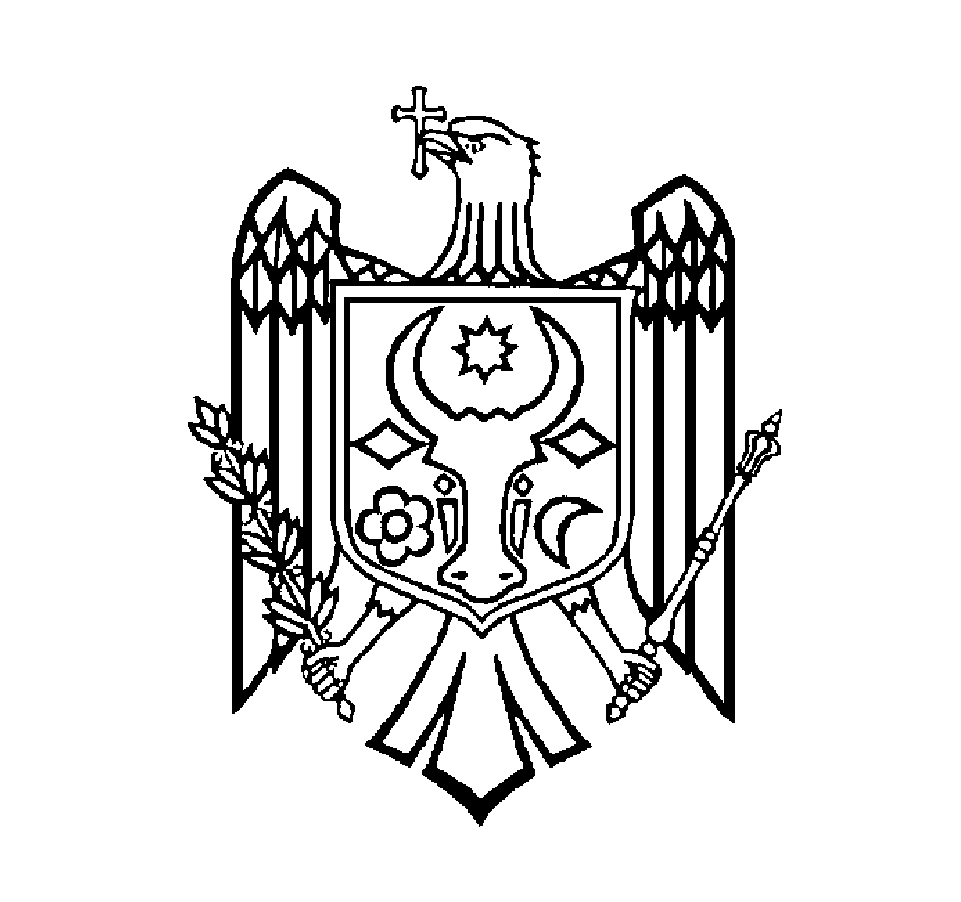 GUVERNUL  REPUBLICII  MOLDOVAHOTĂRÂRE nr. ____din                                        2023Chișinău Prim-ministuDORIN RECEANContrasemnează:Viceprim-ministru,ministrul afacerilor externeşi integrării europeneNicolae PopescuMinistrul mediuluiIordanca-Rodica Iordanov